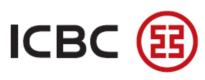 Limits, terms and rates of interest on deposits and loans of legal entities
 of  “Industrial and Commercial Bank of China in Almaty” JSC
№Product nameLimit amountsLimit amountsLimit termsLimit termsLimit interest rates, % per annumLimit interest rates, % per annumAEIR rate№Product nameMinMaxMinMaxMinMaxAEIR rate1Demand depositBy agreementpartiesUnlimitedtermlesstermless0%0%2Contingent deposit “Liquidation fund”UnlimitedUnlimitedUnlimited Until the occurrence of certain events specified in the deposit agreementUnlimited Until the occurrence of certain events specified in the deposit agreementKZT 0%USD  0%KZT Base rate of NBKUSD  5%KZT0%-22%USD 0% - 5,5% 3Conditional deposit in the escrow account modeUnlimited Unlimited Unlimited Until the occurrence of certain events specified in the deposit agreementUnlimited Until the occurrence of certain events specified in the deposit agreementKZT 0,001 %USD 0,001 %EUR0,001 %CNY 0,001%KZT Base rate of NBK +5%USD 5 %EUR 5%CNY 15%KZT0%-30%USD0%-5,5%EUR0%-5,5%CNY0%-17%3Term depositBy agreementpartiesUnlimitedUp to 1 monthOver 1 year12 monthsAnd moreKZT 0,001 %USD 0,001 %CNY 0,001%KZT Base rate of NBK +5%USD 3 %CNY 10%KZT 0%-30%USD 0%-3,5%CNY 0%-12%3.1overnightUnlimitedUnlimited1 day1 dayKZT 0,001 %  USD 0,001 %CNY 0,001% KZT 12 %USD 5 %CNY 5% KZT 0%- 12%USD0%-5%CNY 0%-5%4.Loans, including under a credit lineBy agreementpartiesWithin the risk limit per 1 borrowerBy agreementpartiesBy agreementpartiesUSD - 0,1% or SOFR+ 0,1%KZT - not lower than the base rate of the National Bank of  Kazakhstan at the time of the decision to provide a loan to the borrower of the Bank's authority bodyCNY 0,1% or Shibor +0.1EUR 0,1% or Euribor +0.1% USD - 15% or SOFR+ 10%KZT - 30% or base rate of NBK  at the time of the adoption of the Decision by the AB of the Bank +10%CNY 30% or Shibor +10%EUR 30% or Euribor +10% USD - 0,1% - 20% KZT - 8% - 50% (at the same time, for bank loans secured by collateral, AEIR is up to 40%).   CNY 0,1% - 36%   EUR0,1% -36% 